Recommended ReadingThe following books are suggested reading and have been jointly recommended by Arlington Public Schools and the Arlington Gender Identity Alliance. We are pleased to provide these books in our counseling offices and libraries for use by students and staff.Elementary to Middle School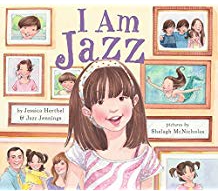 RedAnnie’s Plaid ShirtI am JazzMy Princess Boy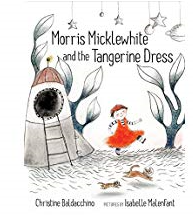 Introducing TeddyBe Who You AreAnd Tango Makes ThreeMorris Mickelwhite and the Tangerine DressOne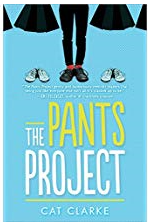 Amazing GraceThe Pants ProjectGeorge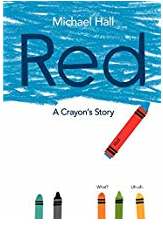 Middle to High SchoolFreakboyAnd She WasStar-Crossed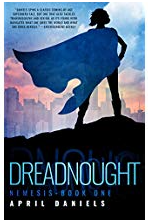 The Nemesis series (Dreadnought and Sovereign)Beautiful Music for Ugly ChildrenI am J